April 2020Dear Parents and CarersLetter C – Music TuitionMore than one hundred pupils every year have instrumental and singing tuition in school and many enjoy the extra-curricular groups that are on offer in the music department and go on to perform in County and Regional ensembles.At the moment, we can offer lessons for the following instruments: Flute, Clarinet, Saxophone, Brass (Cornet, Trumpet, Trombone, Tenor Horn etc.), Classical Guitar/Electric Guitar, Piano/Keyboard, Strings (Violin and Viola), Drum Kit and Singing.Your child may already have an instrument that they can use; alternatively you can hire an instrument through Cheshire West and Chester Council at a cost of £15/25 per term, subject to availability. Students learning Keyboard or Drums will obviously use school instruments for their lessons.The lessons take place through the school day and are scheduled on a rotating timetable to avoid missing the same lessons each week.Tuition fees this year will be approximately £9 per 20 minute individual lesson or £12 per 30 minute individual lesson. Please note, these fees are currently under review by the Governing Body and may be subject to change. We will inform you of the costs of lessons well in advance of the timetables being drawn up for lessons.There is a requirement that fees are paid at the beginning of each term on receipt of an invoice.Should you wish your child to have lessons at school, please complete the online form by clicking on the link below. This will allow you to select the tuition you would like to apply for your child.https://forms.office.com/Pages/ResponsePage.aspx?id=TQCEKBxgKE67QeEw___TRIHkjCfEh4dFnx5P6NOtxBZUMDAxTVlSRzhUN1dBM1JYSUhQRkQyMjE1NiQlQCN0PWcuThere are long waiting lists for some of the instruments, so please respond by 31st May 2020 at the latest. Yours sincerely
Mrs H McKenna
Director of Music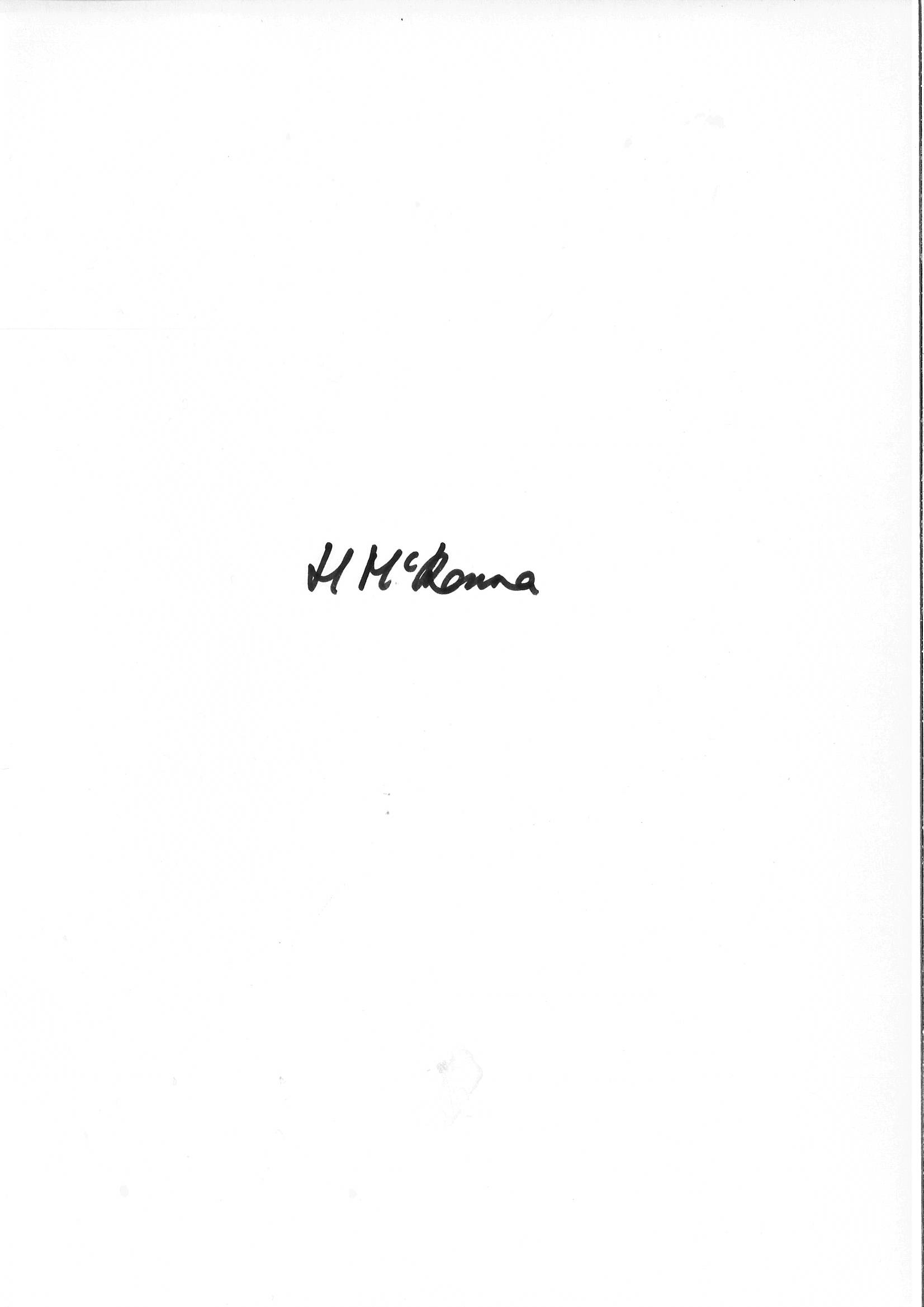 